酒店地址/交通路线培训及住宿地点上海滨江欣景大酒店（上海市黄浦区中山南路36号）交通方式友情提示：上海滨江欣景大酒店位于美丽的外滩，与地铁口有一定距离，建议携带大件行李的学员从交通枢纽下来后直接打车前往或地铁口出来后打车前往。其他交通方式包括：虹桥火车站—酒店：地铁10号线：虹桥火车站上，豫园站4号口出，换736路公交【低谷定班】（老北门站上，十六铺站下），下车步行50米上海站—酒店：地铁1号线上海火车站站上，黄陂南路站2号口出，换920路公交（淮海中路嵩山路站上，小东门站下），下车步行200米虹桥机场—酒店：地铁10号线：虹桥1/2号航站楼上，豫园站1号口出，换64路/930路/920路公交（新北门上，小东门下），下车步行200米浦东国际机场—酒店：地铁2号线（浦东国际机场站上，世纪大道站下），站内换地铁9号线（世纪大道站上，小南门站3号口出），下车步行700米[地图]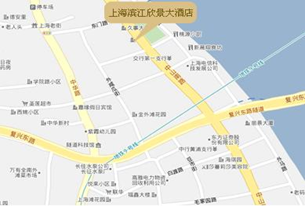 